Have fun with Writing!These ideas can be used for name writing or any letter and word formation you like!Shaving Cream Writing                               Bottle top letters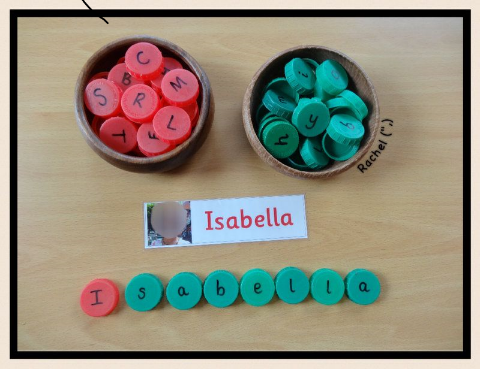 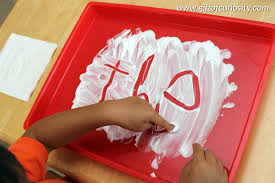 Sensory writing tray (sand/sat/lentils etc)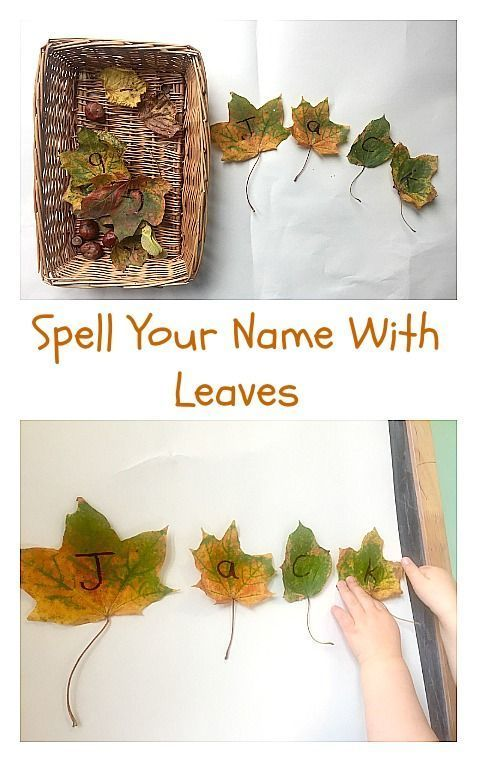 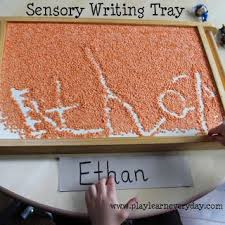 Playdough letters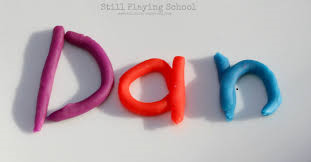 Peg letters                                                          Collage your name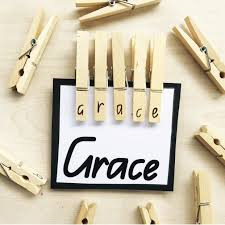 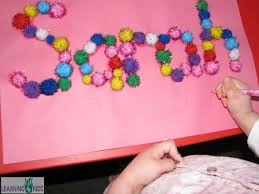 